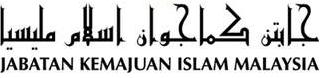 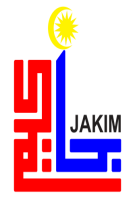 الْحَمْدُ لِلَّهِ القَائل:﴿ قَالَ تَزْرَعُونَ سَبْعَ سِنِينَ دَأَبًا فَمَا حَصَدتُّمْ فَذَرُوهُ فِى سُنبُلِهِۦۤ إِلاَّ قَلِيلاً مِّمَّا تَأْكُلُونَ (﻿٤٧﻿) ثُمَّ يَأْتِى مِنْ بَعْدِ ذَلِكَ سَبْعٌ۬ شِدَادٌ يَأْكُلْنَ مَا قَدَّمْتُمْ لَهُنَّ إِلاَّ قَلِيلاً مِّمَّا تُحْصِنُونَ (﻿٤٨﻿) ﴾ (سورة يوسف: ٤٧-٤۸)أَشْـهَدُ أَنْ لاَ إِلـَهَ إِلاَّ اللهُ وَحْدَهُ لاَ شَرِيْكَ لَهُ، وَأَشْـهَدُ أَنَّ مُحَمَّدًا عَبْدُهُ وَرَسُـوْلُهُ.اَللَّهُمَّ صَلِّ وَسَلِّمْ وَبَارِكْ عَلَى سَيِّدِنَا مُحَمَّدٍ خَاتَمِ الأَنبِياَءِ وَالْمُرْسَلَيْنَ وَعَلَى آلِهِ وَصَحْبِهِ أَجَمِعِيْنَ. أَمَّـا بَعْـدُ، فَيَـا عِبَـادَ اللهِ، اِتَّقُـواْ اللهَ حَقَّ تُقَـاتِهِ وَلاَ تَمُـوْتُنَّ إِلاَّ وَأَنْتُـمْ مُسْلِمُوْنَ.سيدغ جمعة يغ درحمتي الله،	فد هاري جمعة يغ موليا اين، ماريله سام٢ كيت برعزام انتوق منيغكتكن كتقواءن كيت كفد الله سبحانه وتعالى دغن ملقساناكن سضالا فرينتهث دان دالم ماس يغ سام منجأوهي سضالا لارغنث. مودهن٢ كيت ترضولوغ دالم كالغن همباث٢ يغ مندافت كبهاضيأن ددنيا دان برأوليه كسجهترأن دأخيرة. منبر فد هاري اين اكن ممبيخاراكن خطبة يغ برتاجوق: " جهاد إيكونومي ".سيدغ جمعة يغ بربهاضيا،منوروت فريسفكتيف إسلام، فرنياضاءن أداله جهاد يغ ساغت دتونتوت دان ممفو منيغكتكن فغواساءن إيكونومي أومت إسلام. إيكونومي يغ منتف أداله كفرلوان أوتام أنتوق ممبوليهكن أومت إسلام تروس برساءيغ دالم كاداءن دنيا هاري اين. تنفاث، كهيدوفن أومت إسلام أكن تربلغضو دغن كمسكينن دان دوسا ككوفورن سباضايمان سبدا رسول الله صلى الله عليه وسلم يغ دروايتكن أوليه أبو نعيم بهاوا "همفير٢ كمسكينن ممباوا سسأورغ كفد ككفورون". جك بضينيله إيمفليكاسيث، مك سوده فستي حكوم جهاد إيكونومي سام دغن حكوم جهاد ايت سنديري ياءيت كفرضوان يغ دتنتوكن أوليه شرع دان مروفاكن كفرلوان يغ دتونتوت أوليه عقيدة. جوسترو ايت، سعيد حوّى تله ماتقكن جهاد هرتا سباضاي شرط يغ فنتيغ بربنديغ جهاد لسان، جهاد فنديديقكن، جهاد دغن تاغن دان جيوا سرتا جهاد سياسة.	حقيقتث، إسلام سباضاي أضام يغ سمفورنا دان مرغكومي سضالا أسفيك كهيدوفن مأنسي تيدق لوفا مغاجركن كيت سوفاي مرنخغ كأوغن سباضاي فرسديأن دالم مغهاروغي ماس سوسه. فرمان الله سبحانه وتعالى دالم سورة يوسف ايات ٤٧-٤۸:﴿ قَالَ تَزْرَعُونَ سَبْعَ سِنِينَ دَأَبًا فَمَا حَصَدتُّمْ فَذَرُوهُ فِى سُنبُلِهِۦۤ إِلاَّ قَلِيلاً مِّمَّا تَأْكُلُونَ (﻿٤٧﻿) ثُمَّ يَأْتِى مِنْ بَعْدِ ذَلِكَ سَبْعٌ۬ شِدَادٌ يَأْكُلْنَ مَا قَدَّمْتُمْ لَهُنَّ إِلاَّ قَلِيلاً مِّمَّا تُحْصِنُونَ (﻿٤٨﻿) ﴾مقصودث: "يوسف منجواب: هندقله كامو منانم برسوغضوه٢ توجوه تاهون برتوروت٢، كمدين أف يغ كامو كتم بياركنله دي فد تاغكايث٢؛ كخوالي سديكيت دري بهاضين يغ كامو جاديكن انتوق ماكن. كمدين أكن داتغ سلفس ايت، توجوه تاهون كماراو يغ بسر، يغ أكن مغهابيسكن ماكنن يغ كامو سدياكن باضيث؛ كخوالي سديكيت دري أف يغ كامو سيمفن (انتوق دجاديكن بنيه)"سيدغ جمعة يغ درحمتي الله،فرنجغن كأوغن يغ باءيك أكن ممبنتو منسجهتراكن كهيدوفن كيت فد ماس دفن. كيت فرلو مغمبيل إينيسياتيف بارو باضي مغوبه سيتواسي كأوغن كيت سباضاي فرسدياءن دالم أوروسن فرسراءن، فنديديقكن أنق٢، فميليقكن كندراءن دان كديامن، جامينن فرنياضاءن دان سسوات يغ دلوار جغضاءن. منوروت فمرهاتين منبر، سباضاي فرمولاءن، لغكه٢ برايكوت بوليه كيت لاكوكن دالم ممنوهي كفرلوان ترسبوت. فرتام: مثوسون سمولا داسر كأوغن ديري. لاكوكن محاسبة كأتس فربلنجاءن دان ضاي هيدوف كيت يغ سكارغ دان يغ دإيغينكن. جك إي تيدق لاضي برسسواين دان دلوار كممفوان كيت، مك كيت فرلو مرومبق داسر فربلنجاءن سديا أد دغن داسر يغ لبيه إيفيكتيف. كورغكن فربلنجاءن يغ تيدق فنتيغ دان سيمفن واغ انتوق رنخغن ماس دفن.كدوا: عملكن بوداي منابوغ. عمالن منابوغ برتوجوان أضر كيت دافت مغاول فربلنجاءن درفد ملمفاوءي حد دان فرسدياءن باضي حال٢ كخمسن. سوءال برضاجي بسر اتاو كخيل بوكنله اوكورن، تتافي كوميتمن دان ديسفلين ديري ايت يغ فاليغ فنتيغ.كتيضا: برجيمت خرمت دان تيدق ممباذير. سيكف بوروس اتاو ممباذير سريغ مغعقيبتكن إيكونومي منجادي تيدق ستابيل. إيلق اتاو تيغضلكن طبيعة٢ بوروق دان تيدق صيحت سفرتي فمباذيرن أير، إيليكتريك، مروكوق، ماكن دلوار، برهيبور يغ برلبيهن٢ دان سباضايث.كأمفت: إيلقكن برهوتغ. سبراف بوليه إيلقكن ديري درفد ممولاكن هوتغ يغ بارو كخوالي دالم فركارا يغ بتول٢ ممرلوكن. سيكف بيجق اين دافت مغيلقكن كيت درفد ترفرغكف دغن مسألة يغ لبيه سيريوس سفرتي تكنن فراساءن، فرضادوهن دان فلاكوان جناية.سيدغ جمعة يغ درحمتي الله،كيت أمت برشكور كفد الله سبحانه وتعالى كران بركة كدولاتن إسلام دان توغضق أوتام نضارا ترخينتا اين، رعيت أكر أومبي سنتياس هيدوف دالم كادأن بأيك دان منعمتي سضالا بنتوق كماجوان. اين دافت دليهت منروسي فلباضاي فلن فمباغونن يغ تله درغكا خصوصث دالم أوسها منيغكتكن طرف إيكونومي رعيت. سابن تاهون فروضريم٢ يغ بوليه ممبنتو رعيت منجان فندافتن دبري فنكنن دان كأوتمأن. بهكن فاليغ برمعنا اداله انتوق ممستيكن رعيت دافت كلوار درفد كفومفوغ كمسكينن.نامون دالم منجاياكن اضيندا هيبت اين، بوكنله ترلتق دأتس باهو كرجأن سمات٢ تتافي رعيت ترماسوق فرتوبوهن٢ بوكن كرجأن (NGO) جوضا هندقله ممأينكن فراننث يغ ترسنديري أضر أف يغ درنخغ ممفو ممبواهكن حاصيل يغ بأيك لاضي ممواسكن. دالم منجالنكن كضياتن إيكونومي، جاغن كيت ليكا ممستيكن فلقسنأنث اضر سنتياس ممليهارا رواغ ليغكوف يغ تله دضاريسكن اوليه شريعة. دالم منجالنكن كضياتن إيكونومي، جاغنله كيت ليكا ممستيكن فلقسناءنث اضر سنتياس ممليهارا رواغ ليغكوف يغ تله دضاريسكن اوليه شريعة. أفابيلا سسواتو فلقسناءن جهاد إيكونومي يغ دلاكوكن ايت دسندركن كفد الله سبحانه وتعالى دان رسولث سمات٢، مك سوده فستي ستياف فلقسناءن جهاد إيكونومي دبوات دغن فنوه حكمة، كبيجقسناءن دان دغن فغاجرن يغ باءيك اضر إياث تيدق ممبري ضمبرن يغ دساله أرتيكن أوليه سستغه فيهق.دالم منوجو كجايأن سسواتو فركارا، سريغكالي اوجين، خابرن دان فتنة اكن ملندا سهيغضا ممفو مغهاكيس إينتيضريتي سسأورغ سكيراث تيدق دأوسي دغن باتس٢ دان إيتيكا يغ تله دتتفكن اوليه شريعة. إسلام بضيتو مغمبيل برت سوأل إينتيضريتي دان كتلوسن دالم سموا اوروسن، لبيه٢ لاضي دالم معاملات كران كخيل اتاو بسر كأونتوغن يغ دفرأوليهي اكن تتف دحساب دهدافن الله رب الجليل. سبدا نبي محمد صلى الله عليه وسلم: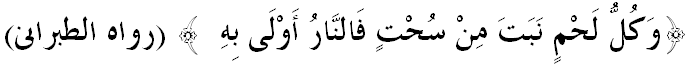 مفهومث: "ستياف داضيغ يغ تومبوه درفد مماكن حاصيل يغ حرام، مك نراكاله تمفت يغ فاليغ لايق باضيث"	سباضاي أومت إسلام، جاغنله اد يغ مغمبيل موده دان ممندغ ريميه ترهادف أمارن يغ دبريكن اوليه الله سبحانه وتعالى. والوفون كأونتوغن دنيا دكجر، نامون كأونتوغن أخيرة تتف تيدق دأبايكن. ستياف كبأيقكن يغ كيت لاكوكن فستي اكن مندافت كاسيه سايغ الله سبحانه وتعالى جوا سباضيمان فرمانث دالم سورة النساء ايات ٢٩: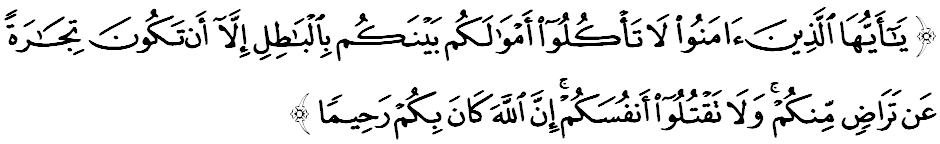 مقصودث: "واهي اورغ٢ يغ برإيمان، جاغنله كامو ماكن (ضوناكن) هرتا٢ كامو سسام كامو دغن جالن يغ ساله (تيفو، جودي دان سباضايث)، كخوالي دغن جالن فرنياضأن يغ دلاكوكن سخارا سوكا سام سوكا دأنتارا كامو، دان جاغنله كامو بربونوهن٢ سسام سنديري. سسوغضوهث الله سنتياس مغاسيهني كامو"سيدغ جمعة يغ دمولياكن الله،كيت جوضا برشكور كران ماسيه لاضي دليمفهكن دغن رحمة دان رزقي يغ لواس ددالم نضارا يغ أمان داماي إين. كأمانن إين فستي أكن منداتغكن إقليم إيكونومي يغ برداي سأيغ سرتا دسضني اوليه كواس بسر إيكونومي دنيا. جوسترو، ماريله كيت بسام٢ بكرجا كرس دان برساتو هاتي ممبينا ساتو كقواتن انتوق ممفركوكوهكن إيكونومي دان ممأينكن فرانن يغ سواجرث سسواي دغن كممفوان ماسيغ٢. سسوغضوهث أوسها انتوق مغوكوهكن إيكونومي إين مروفاكن ساتو جهاد يغ دتونتوت دالم إسلام. أومت دان نضارا يغ ممفوثإي كدودقكن إيكونومي يغ بأيك منخرمينكن إيميج دان ستاتوس مريك سنديري. فد ماس سام، كيت فرلو سنتياس برسديا دان ممفرلغكفكن ديري دغن مغواسإي فلباضاي ديسيفلين علمو دان كفاكرن سفرتي بيداغ كدوكتورن، كجوروترأن، كأوغن، فرأوندغن دان سباضايث. منبر يقين، اي ممفو مغغكت طرف إيكونومي إنديؤيدو ايت سنديري دان سخارا تيدق لغسوغ برجاي مغغكت طرف إيكونومي أومة سخارا كسلوروهنث.سإيريغ دغن ايت، منبر مثمبوت باءيك فغيسيان باجيت ٢٠١٦ يغ دبنتغكن اوليه يغ أمت برحورمت فردنا منتري بارو٢ اين، يغ جلس منونجوقكن تومفوان سيريوس كرجاءن ترهادف أوسها مغوكوهكن داي تاهن إيكونومي، مغوروس إيمفق فنددهن لوارن دان مليندوغي كباجيئكن رعيت. دغن تيما "منسجهتراكن رعيت"، راماي فغأناليسيس إيكونومي مثيفاتكن باجيت كالي اين، ساغت مثلوروه دان ممبري منفعت كفد سموا لافيسن مشاركت. أوسها اين جوضا مروفاكن سبهاضين درفد ايليمن جهاد إيكونومي كران مماتوهي كهندق مقاصد الشريعة دان وسطية (برسدرهان) دالم كنوتيك س ممليهارا أضام فد بيداغ إيكونومي سرتا فمبنتوقكن جيوا دان عقل مشاركتث.إسلام بوكن سمات٢ هاث عبادة خصوصية سفرتي صلاة، فواس، ذكير، زكاة دان حج سمات٢ بهكن منخاكوفي جوضا فركارا عمومية سفرتي ممبينا إينفراستروكتور، فراسارنا دان فمباغونن انتوق كباجيئكن رعيت. سباضاي سأورغ مسلم، كيت هندقله ميقيني بهاوا فمباغونن إيكونومي مروفاكن فرينته الله سبحانه وتعالى يغ فرلو دلقسناكن.	سباضاي كسيمفولنث، أومت إسلام ممفو برسأيغ دان مغواسإي إيكونومي دالم بنتوق يغ لبيه ضلوبال جك كيت بغكيت دان برأوسها كرس مغمبليغ تناض دان بواه فيكيران باضي مرياليساسيكن ساتو تونتوتن انتوق برمجاهدة مغغكت مرتبت إيكونومي أومت إسلام دفريغكت يغ لبيه تيغضي لاضي. كونسيف جهاد دالم إيكونومي اين مستيله ترفاهت دان دفضغ اوليه أومت إسلام فد ستباف ماس انتوق منجاديكن كيت دافت دودوق سام رنده دان برديري سام تيغضي دغن أومت لأين. أَعُوْذُ بِاللهِ مِنَ الشَّيْطَانِ الرَّجِيْمِمقصودث: "دان تونتوتله دغن هرتا ككياءن يغ تله دكورنياكن الله كفدامو اكن فهالا دان كبهاضيأن هاري أخيرة دان جاغنله إغكاو ملوفاكن بهاضينمو (كفراوان دان بكالنمو) دري دنيا؛ دان بربوات بأيكله (كفد همبا٢ الله) سباضايمان الله بربوات بأيك كفدامو (دغن فمبرين نعمتث يغ مليمفه٢)؛ دان جاغنله أغكاو ملاكوكن كروسقكن دموكا بومي؛ سسوغضوهث الله تيدق سوكا كفد أورغ٢ يغ بربوات كروسقكن". (سورة القصص:٧٧)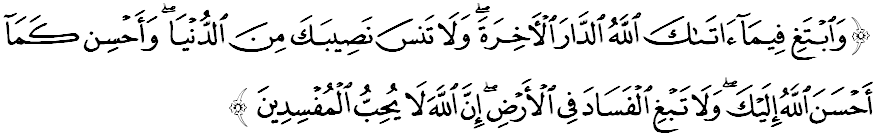 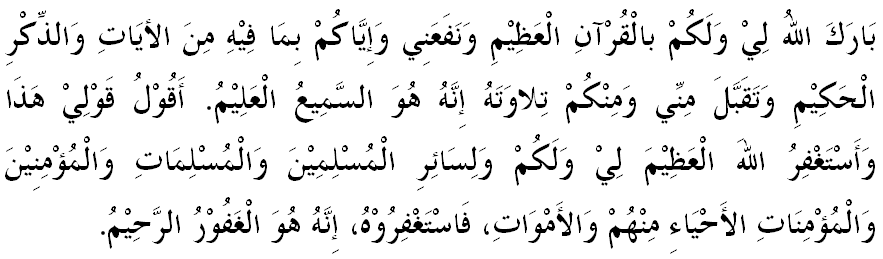 “جهاد إيكونومي ”